NOTAS TÉCNICAS AL GASTO:REFERENCIA DE DOCUMENTOS QUE IDENTIFICAN EL GASTO: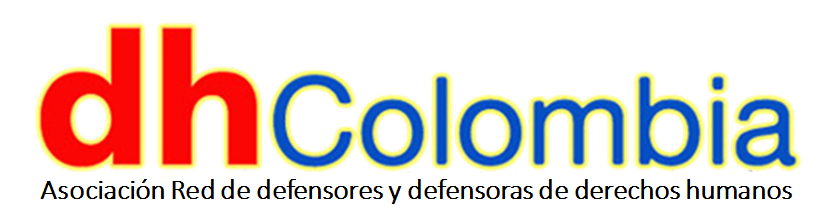 NOTAS TÉCNICAS AL GASTO Código: NOMBRE DEL PROVEEDORFechaImporteFirma de quién hace el acta:Cargo: